Dpto. de Informática – año 2020Creación de aplicaciones para teléfonos Android5° Año “A” “D” – C.P.E.M.N° 46 Si no recuerdan, sugiero que vean los tutoriales de los T.P. anteriores y/o los de 4° año.Consultas al mail: informatica.5to.46@gmail.comEl día jueves 04 de junio, a las 14 hs. Nos vemos en ZOOM para realizar un encuentro online (videoconferencia), donde pueden evacuar dudas y realizar consultas. Fecha de presentación: Jueves 11 de junio. Si lo realizaron antes, enviarlo. Recuerden que lo deben hacer con una foto del diseño y otra de los bloques como en los T.P. anteriores. Unirse a la reunión Zoom
https://us04web.zoom.us/j/7320823662?pwd=WmVKVzVEZnFMMWJRR2RHOFpxMGI4dz09ID de reunión: 732 082 3662
Clave: 1234Tarea:Desarrollar una App para calcular la cantidad de dólares que puedo comprar.Realizarlo similar a la imagen que se muestra, utilizando las herramientas vistas hasta el momento.Que tenga un buen diseño con imágenes alusivas. (Ver la página 2)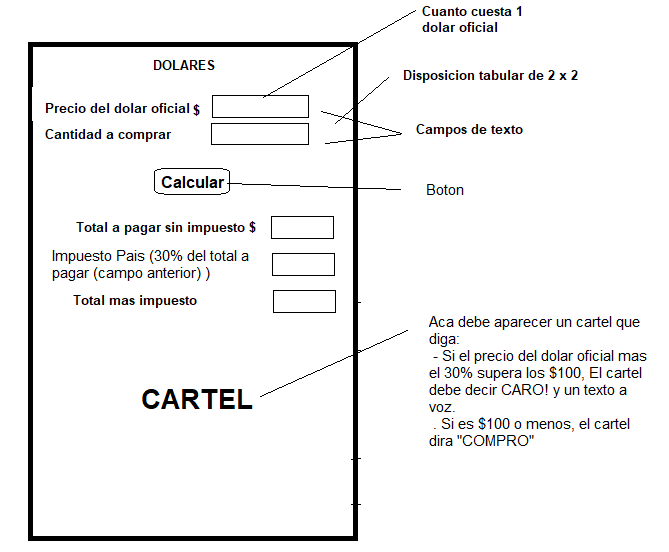 